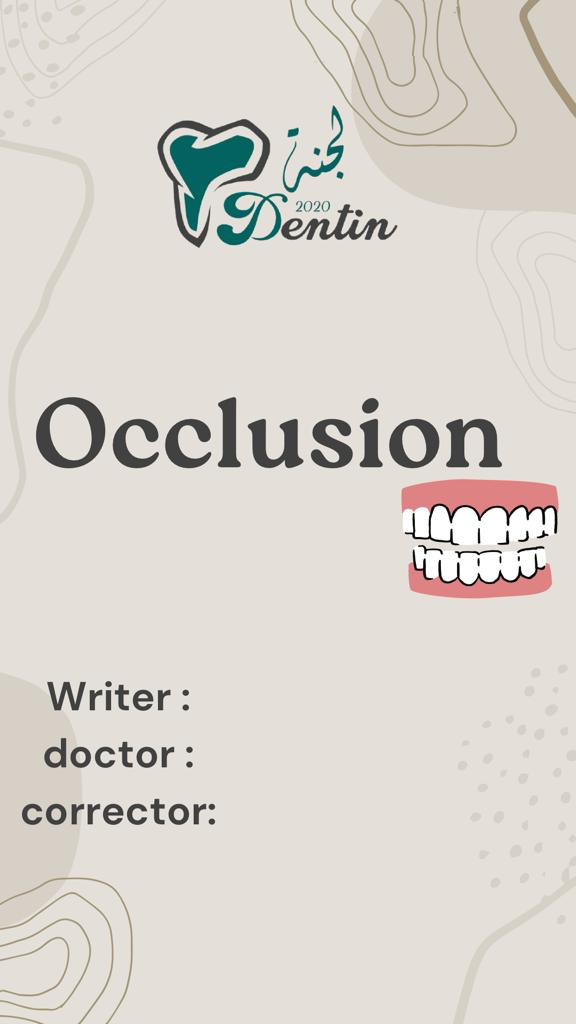 I